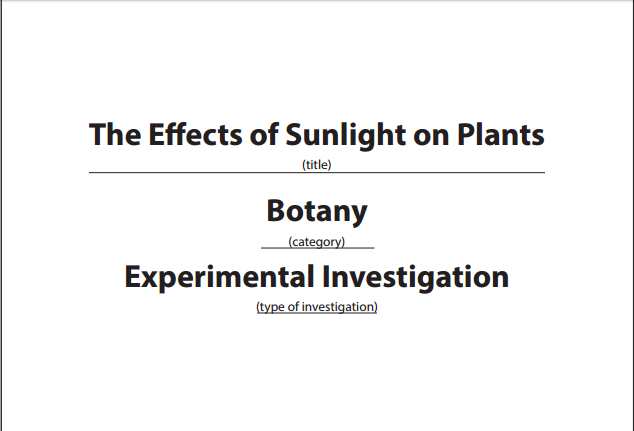 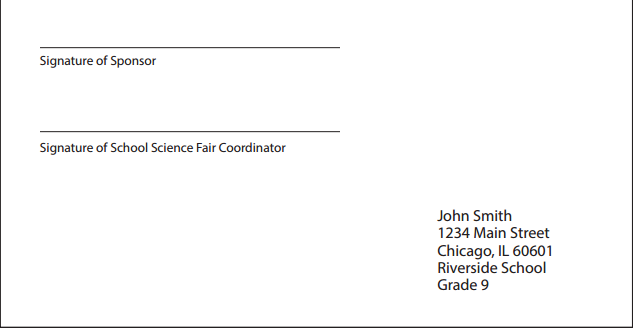 Stone Academy6239 N. LeavittChicago, IL  60659